فن بإستخدام ورق القصدير المواد المطلوبة :كرتون بني كرتون الشيبس أو المواد التموينية لإعادة تدويرها واستخدامها للاعمال الفنية متوفرة في البقالات المحيطة  من المنزل ، المطلوب حجم A4مادة صمغية غراء خيطان صوفورق قصدير ألوان مائية او فلوماستر مقصالخطوة الأولى (1) : الطالب أو الطالبة يحدد الصورة أو الرسمة التي يفضلها يقوم / تقوم برسم النموذج 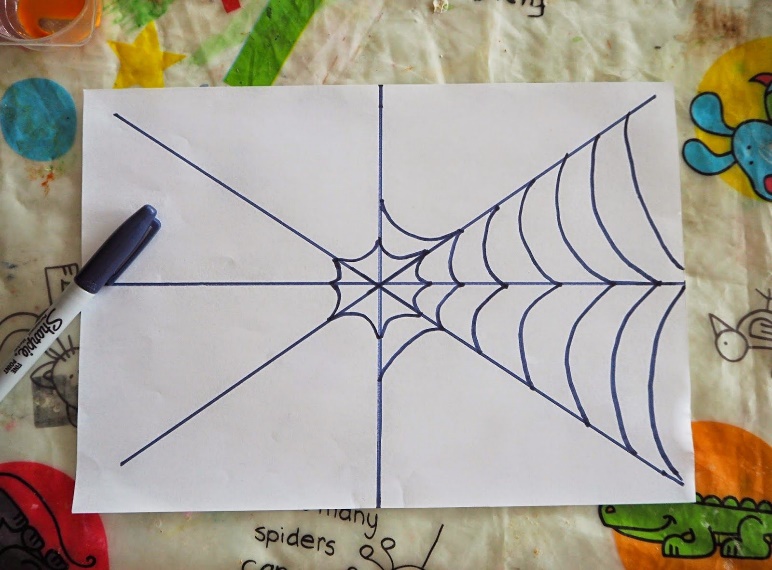 الخطوة الثانية (2) : يستخدم / تستخدم مادة الغراء في تحديد الرسمة كما موضح في الصورة أدناه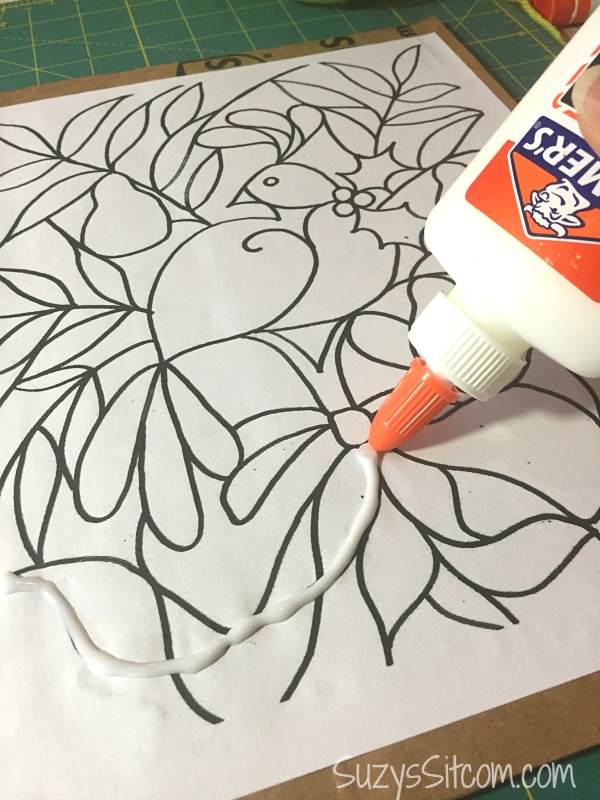 الخطوة الثالثة (3) : يتم لصق خيطان الصوف فوق المادة الصمغية الغراء كما موضح بالصورة أدناه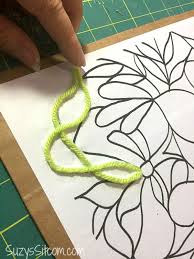 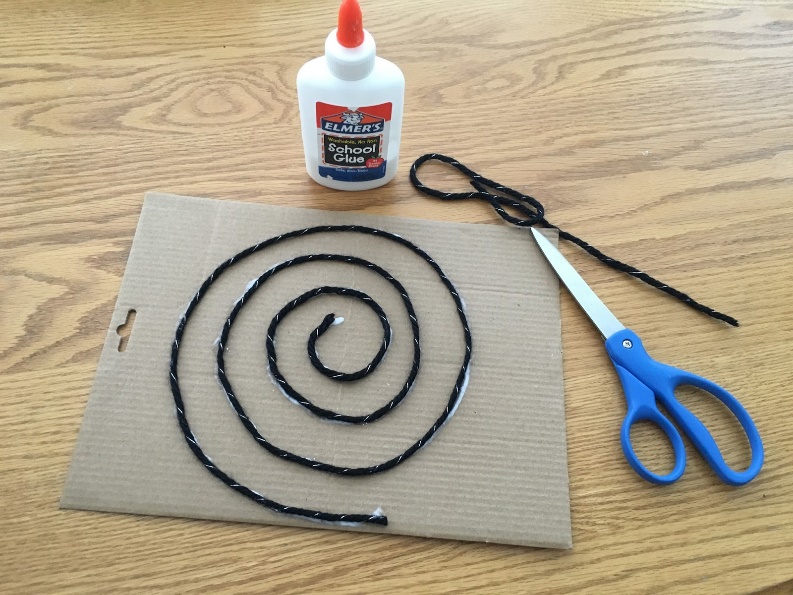 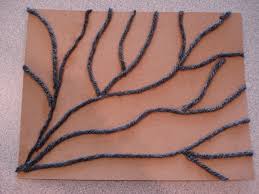 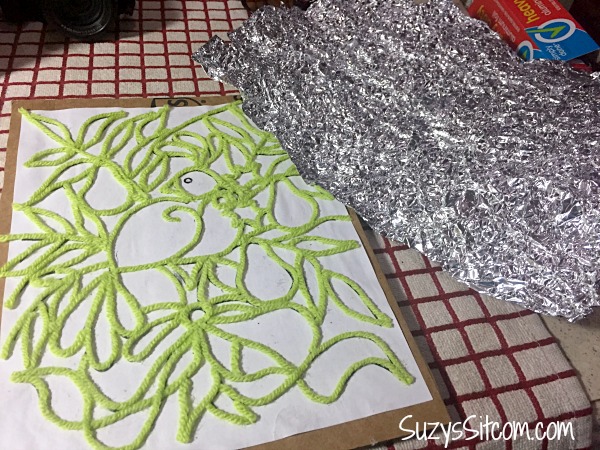 الخطوة الرابع (4) : يتم تغطية الرسمة بخطواتها السابقة بورق القصدير بطريقة مرتبة بحيث تكون ورقة القصدير اكبر قليلا من الكرتونة المخصصة للرسم وتطوى من الاطراف كما في الصورة أدناه 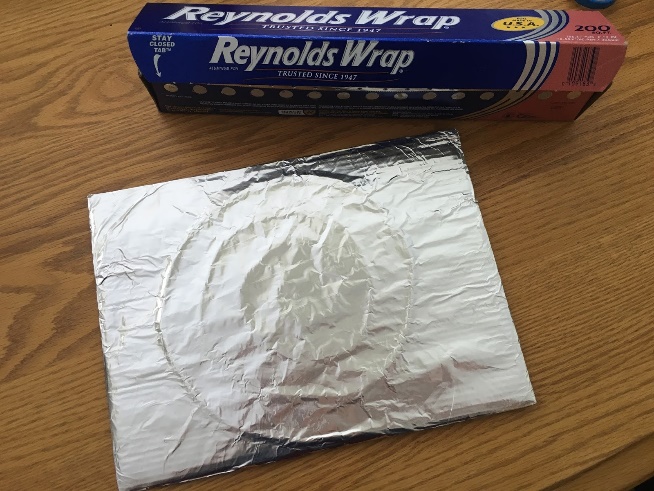 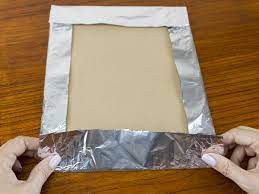 الخطوة الخامسة (5) : بأصابع اليد فوق ورقة القصدير نقوم بتحديد الرسمة المغطى بورقة القصدير كما في الصورة أدناه 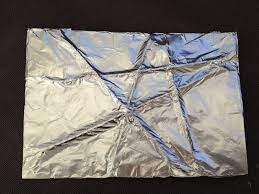 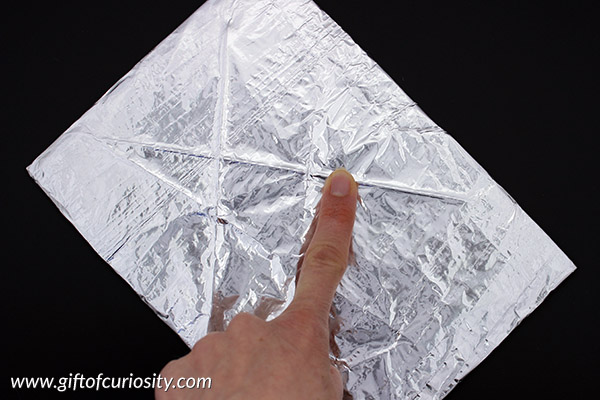 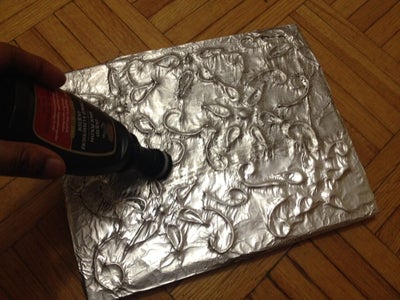 الخطوة السادسة (6) : نقوم تلوين الرسمة الظاهرة لنا من خلال ورق القصدير بألوان مائية أو فلوماستر 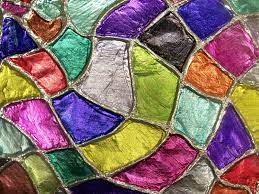 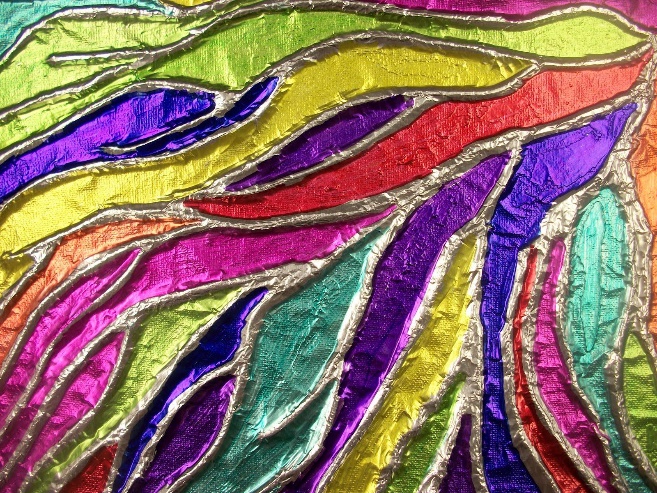 هناك نماذج كثيرة ملهمة قد تساعدنا في تطبيق هذا النشاط وتطويرأعمالنا الفنية والارتقاء بمستواها 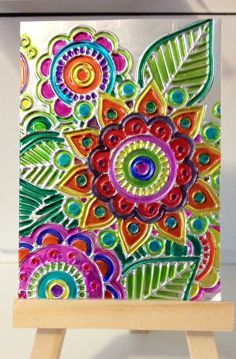 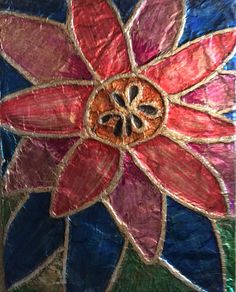 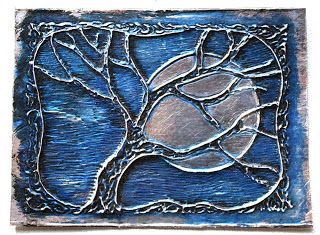 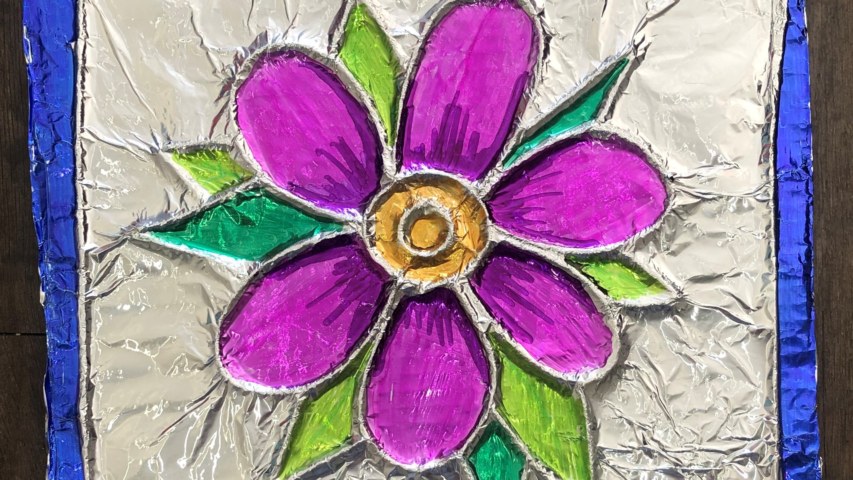 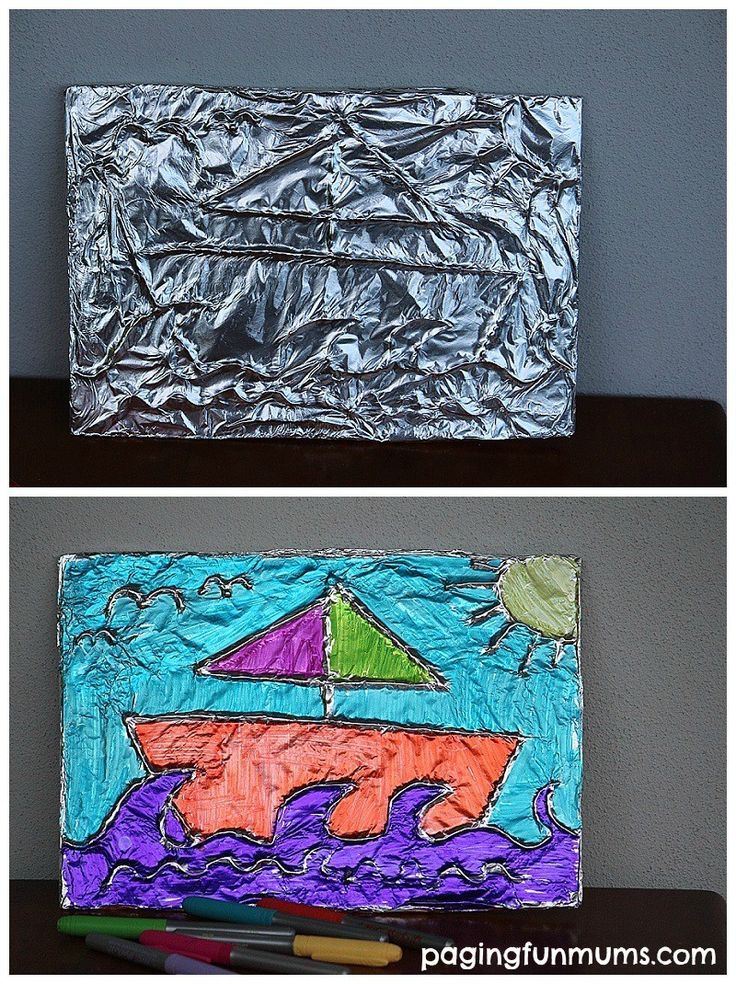 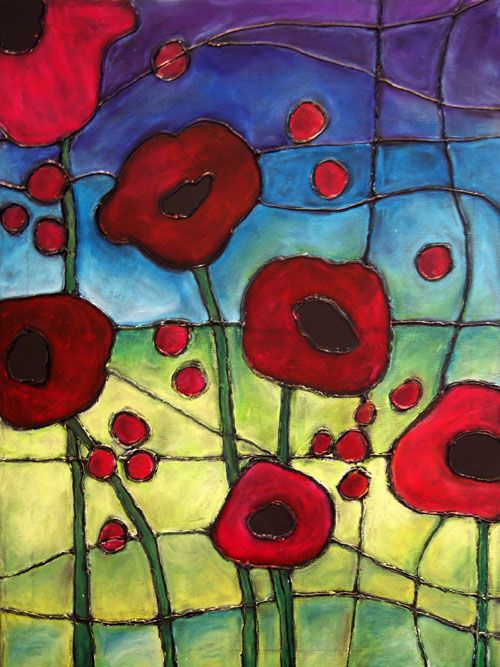 